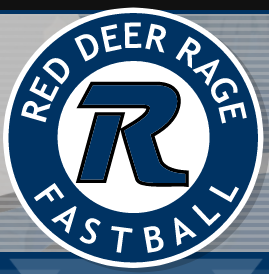 Congratulations on making the U16B roster!Coach: Greg SwensonMartinSwensonLeeKnechtBrownC.	BoothH. 	ZingerH. 	KelleyL. 	JunckN. 	TrautmanR.  BlairS. 	Monaghan